	「資訊科技與智慧學習」實施教案示例學校名稱嘉義縣梅山鄉太和國小嘉義縣梅山鄉太和國小參加組別■國小組    國中組■國小組    國中組1.教案設計者吳惠娟、黃俊嘉吳惠娟、黃俊嘉2.教學時間共四節(一節課40分鐘)共四節(一節課40分鐘)3.單元名稱防災小達人防災小達人4.資源檔案自編自編5.資源標題活動一 分站教學活動活動二 防震救災行動演練活動一 分站教學活動活動二 防震救災行動演練6.資源類型教學活動教學活動7.適用年級02B，04B-06B02B，04B-06B8.資源簡介透過資訊設備分站教學(教師群共備)，由地震屋製作、土石流PPT、機器人模擬救災地圖、VR、監控空拍機畫面進行救災實況模擬教學，在學校生活中實際進行防震行動演練，養成學生在地震發生時有正確的本能反應，並在地震發生時保護自己，以做好全面防震準備，有效減低災損，以期達到正確、沉著、有秩序的疏散及避難，以維護校園及師生安全。透過資訊設備分站教學(教師群共備)，由地震屋製作、土石流PPT、機器人模擬救災地圖、VR、監控空拍機畫面進行救災實況模擬教學，在學校生活中實際進行防震行動演練，養成學生在地震發生時有正確的本能反應，並在地震發生時保護自己，以做好全面防震準備，有效減低災損，以期達到正確、沉著、有秩序的疏散及避難，以維護校園及師生安全。9.資訊科技應用層次10.關鍵字防災融入資訊教學防災融入資訊教學11.適用領域或 議題生：生活自：自然與生活科技綜：綜合活動資：資訊教育環：環境教育生：生活自：自然與生活科技綜：綜合活動資：資訊教育環：環境教育12.授權方式「創用 CC 姓名標示-非商業性-相同方式分享 4.0 國際」「創用 CC 姓名標示-非商業性-相同方式分享 4.0 國際」13.教學目標單元目標透過資訊設備，實際進行防震行動演練，做好全面防震準備13.教學目標詳細目標建立學生正確的防災概念及知識。能了解地震的可怕。能學習地震時的應變技巧及處理災害的能力。。能熟悉校園逃生路線級集合地點。培養學生正面積極的防災態度與價值觀。6.能說出當災害發生時，可供避難的地方。14.教學流程14.教學流程14.教學流程一、準備活動:教具準備、環境布置、學生分組、地震屋製作材料、土石流PPT、救災地圖、VR、空拍機。二、分站教學活動三、防震行動演練四、統整活動: 演練內容討論與反思。一、準備活動:教具準備、環境布置、學生分組、地震屋製作材料、土石流PPT、救災地圖、VR、空拍機。二、分站教學活動三、防震行動演練四、統整活動: 演練內容討論與反思。一、準備活動:教具準備、環境布置、學生分組、地震屋製作材料、土石流PPT、救災地圖、VR、空拍機。二、分站教學活動三、防震行動演練四、統整活動: 演練內容討論與反思。15.學習目標15.學習目標15.學習目標1.能認識地震的成因及了解台灣的地震帶。2.能說出正確的防災概念及知識。3.能說出正確的防災概念及知識。4.能學習地震時的應變技巧及處理災害的能力。5.能熟悉校園逃生路線級集合地點。6.培養學生正面積極的防災態度與價值觀。1.能認識地震的成因及了解台灣的地震帶。2.能說出正確的防災概念及知識。3.能說出正確的防災概念及知識。4.能學習地震時的應變技巧及處理災害的能力。5.能熟悉校園逃生路線級集合地點。6.培養學生正面積極的防災態度與價值觀。1.能認識地震的成因及了解台灣的地震帶。2.能說出正確的防災概念及知識。3.能說出正確的防災概念及知識。4.能學習地震時的應變技巧及處理災害的能力。5.能熟悉校園逃生路線級集合地點。6.培養學生正面積極的防災態度與價值觀。16.活動與內容16.活動與內容16.活動與內容【一、二節-活動一】引起動機    以學生先前已觀賞過的電影「老師，你會不會回來?」，引導學生回顧九二一大地震在中部造成的災情與地貌改變，並與學生討論面對災難發生時無何因應與避難。發展活動:分站教學活動  一、VR體驗:透過VR模擬地震情景，透過立體模擬更逼真的身歷其境進行      防災教育。  二、地震屋製作:學生利用義大利麵條、厚紙板、熱熔膠製作房屋，並利用      地震模擬設備結合手機發報地震警報，測試學生製作之房屋可負荷之地      震級數，進而讓學生理解房屋結構與耐震強度相關性。  三、土石流認識:透過PPT與實務模擬土石流發生過程進行教學，讓孩子了      解引發土石流的原因，並讓學生討論遭遇土石流因應的方式。  四、機器人模擬救災:利用機器設備結合相關程式，進行救災路線規劃，讓      學生學習到資訊可結合救災設備，讓救災工作更加有效率。綜合活動    教師引導兒童根據分站學習發表該如何避震、防災，協助救災與學習心得。【三、四節-活動二】引起動機:利用電腦發報系統，發布地震警報。發展活動學生聽到警報後進行防災演練-「趴下、掩護、穩住」。  二、班級學生模擬受困二樓並有學生受傷、受困，防災指揮官出動空拍機拍      攝受困學生狀況，並藉由空拍機與通訊設施，監控與指導救護及安全垂      降作業。  三、經由空拍機與通訊設施設備結合救災指揮，讓學生學習到資訊可結合救     災設備，讓救災工作更加有效率。綜合活動     教師引導兒童根據實際防災演練過程發表資訊設備如何協助救災，與協  助救災心得。【一、二節-活動一】引起動機    以學生先前已觀賞過的電影「老師，你會不會回來?」，引導學生回顧九二一大地震在中部造成的災情與地貌改變，並與學生討論面對災難發生時無何因應與避難。發展活動:分站教學活動  一、VR體驗:透過VR模擬地震情景，透過立體模擬更逼真的身歷其境進行      防災教育。  二、地震屋製作:學生利用義大利麵條、厚紙板、熱熔膠製作房屋，並利用      地震模擬設備結合手機發報地震警報，測試學生製作之房屋可負荷之地      震級數，進而讓學生理解房屋結構與耐震強度相關性。  三、土石流認識:透過PPT與實務模擬土石流發生過程進行教學，讓孩子了      解引發土石流的原因，並讓學生討論遭遇土石流因應的方式。  四、機器人模擬救災:利用機器設備結合相關程式，進行救災路線規劃，讓      學生學習到資訊可結合救災設備，讓救災工作更加有效率。綜合活動    教師引導兒童根據分站學習發表該如何避震、防災，協助救災與學習心得。【三、四節-活動二】引起動機:利用電腦發報系統，發布地震警報。發展活動學生聽到警報後進行防災演練-「趴下、掩護、穩住」。  二、班級學生模擬受困二樓並有學生受傷、受困，防災指揮官出動空拍機拍      攝受困學生狀況，並藉由空拍機與通訊設施，監控與指導救護及安全垂      降作業。  三、經由空拍機與通訊設施設備結合救災指揮，讓學生學習到資訊可結合救     災設備，讓救災工作更加有效率。綜合活動     教師引導兒童根據實際防災演練過程發表資訊設備如何協助救災，與協  助救災心得。【一、二節-活動一】引起動機    以學生先前已觀賞過的電影「老師，你會不會回來?」，引導學生回顧九二一大地震在中部造成的災情與地貌改變，並與學生討論面對災難發生時無何因應與避難。發展活動:分站教學活動  一、VR體驗:透過VR模擬地震情景，透過立體模擬更逼真的身歷其境進行      防災教育。  二、地震屋製作:學生利用義大利麵條、厚紙板、熱熔膠製作房屋，並利用      地震模擬設備結合手機發報地震警報，測試學生製作之房屋可負荷之地      震級數，進而讓學生理解房屋結構與耐震強度相關性。  三、土石流認識:透過PPT與實務模擬土石流發生過程進行教學，讓孩子了      解引發土石流的原因，並讓學生討論遭遇土石流因應的方式。  四、機器人模擬救災:利用機器設備結合相關程式，進行救災路線規劃，讓      學生學習到資訊可結合救災設備，讓救災工作更加有效率。綜合活動    教師引導兒童根據分站學習發表該如何避震、防災，協助救災與學習心得。【三、四節-活動二】引起動機:利用電腦發報系統，發布地震警報。發展活動學生聽到警報後進行防災演練-「趴下、掩護、穩住」。  二、班級學生模擬受困二樓並有學生受傷、受困，防災指揮官出動空拍機拍      攝受困學生狀況，並藉由空拍機與通訊設施，監控與指導救護及安全垂      降作業。  三、經由空拍機與通訊設施設備結合救災指揮，讓學生學習到資訊可結合救     災設備，讓救災工作更加有效率。綜合活動     教師引導兒童根據實際防災演練過程發表資訊設備如何協助救災，與協  助救災心得。17.數位教學資源17.數位教學資源17.數位教學資源電腦設備、智慧型觸控大型顯示設備、智慧型手機、空拍機電腦設備、智慧型觸控大型顯示設備、智慧型手機、空拍機電腦設備、智慧型觸控大型顯示設備、智慧型手機、空拍機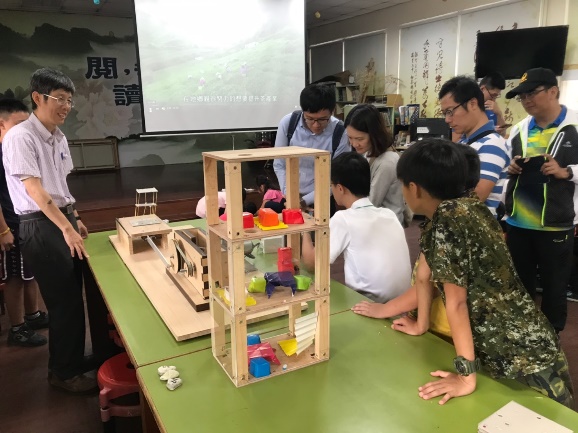 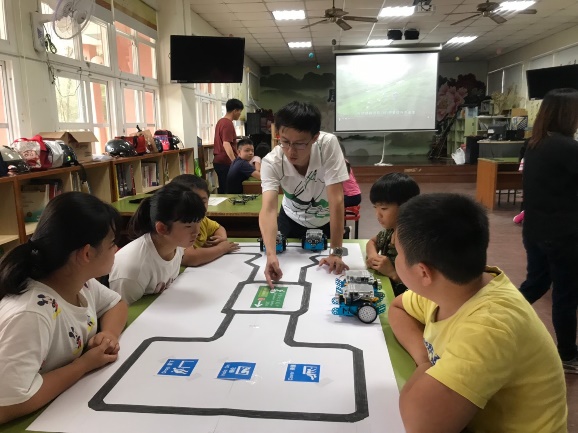 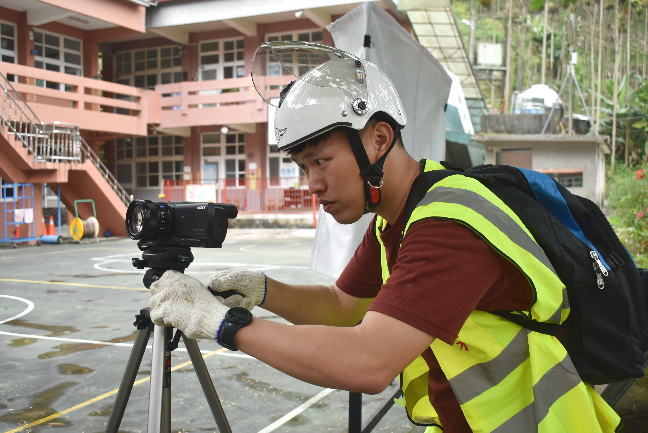 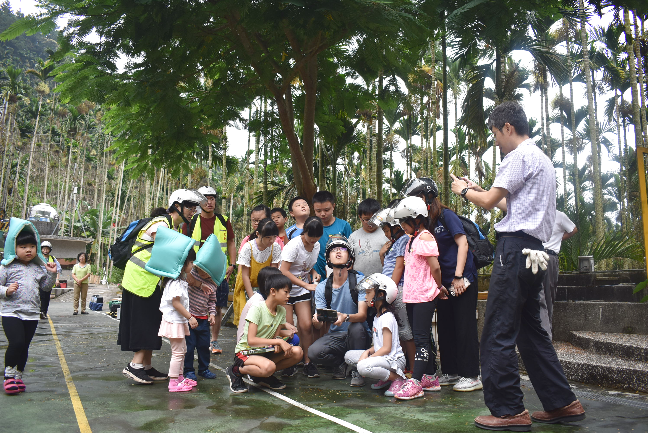 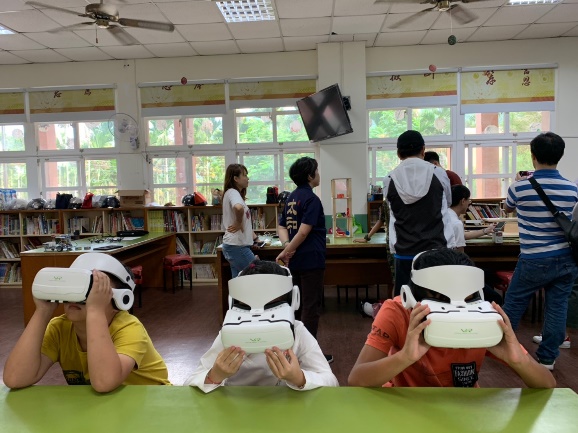 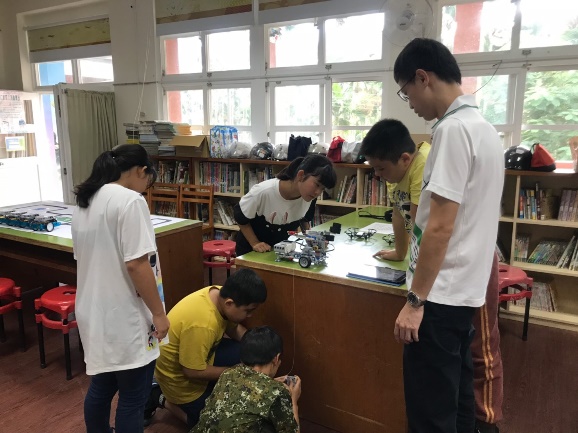 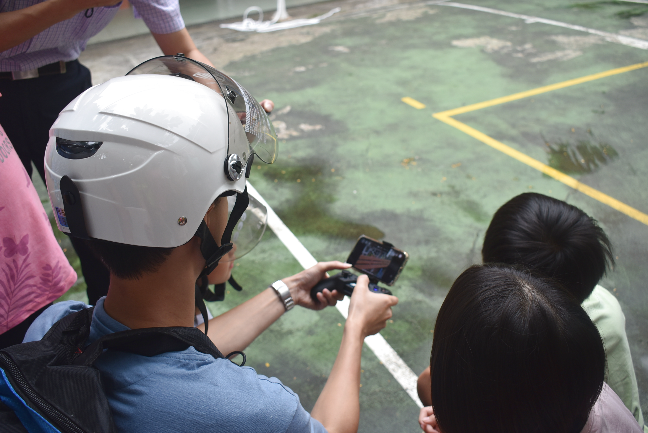 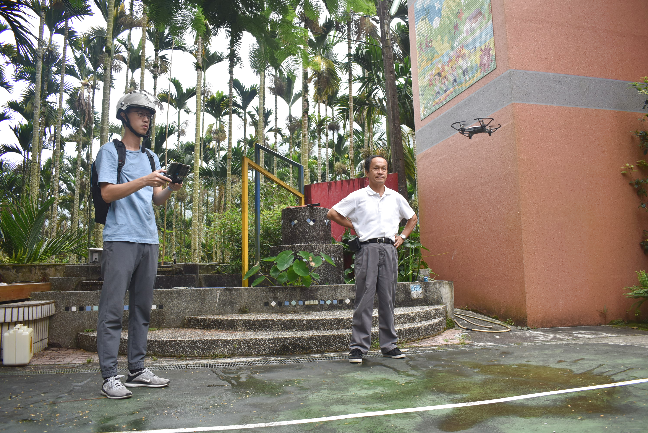 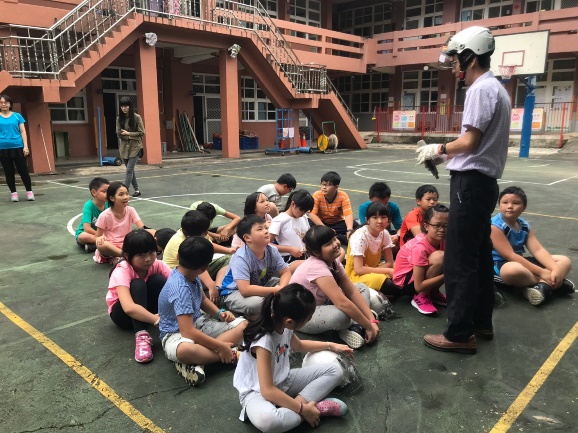 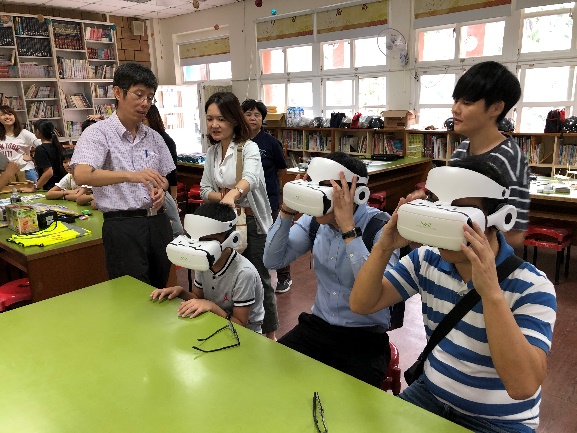 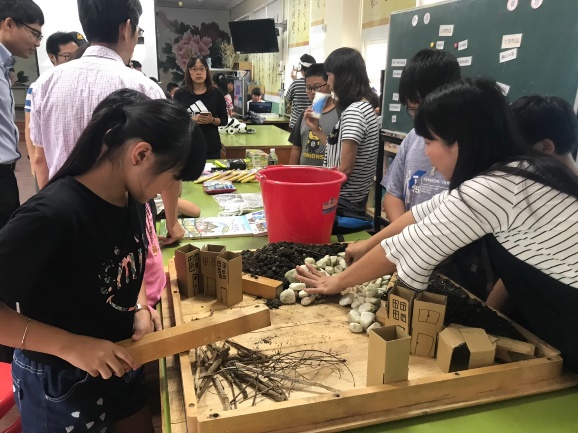 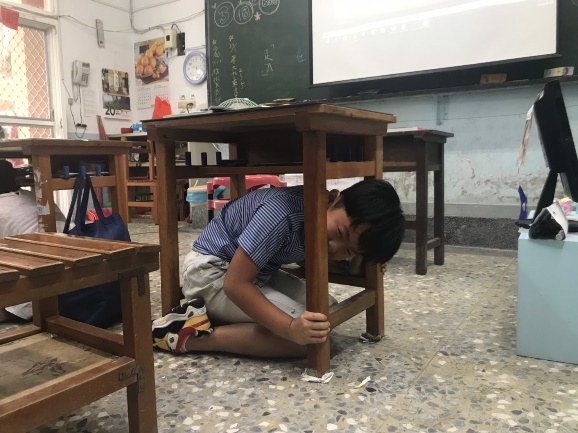 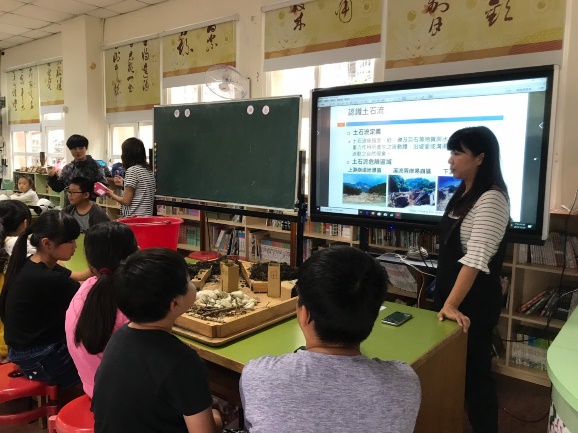 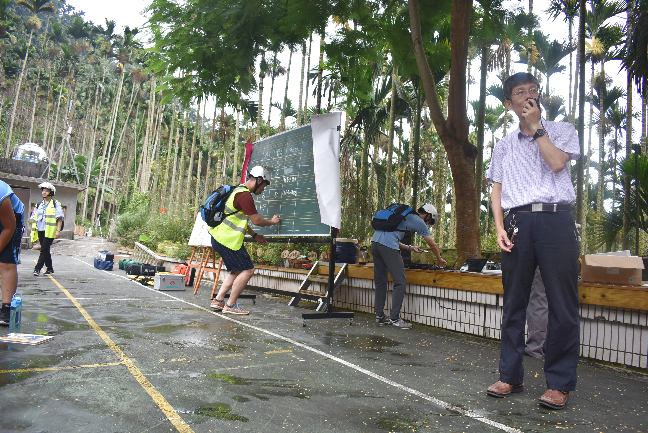 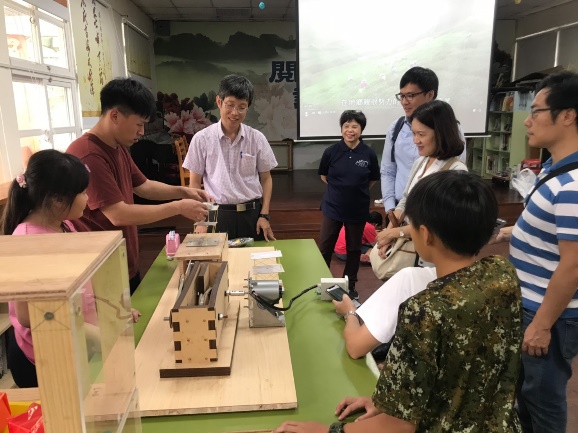 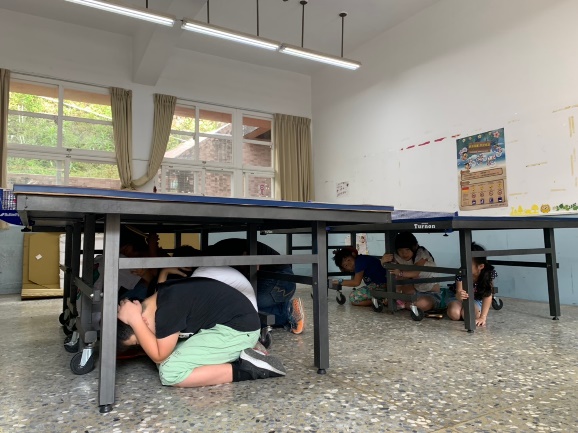 